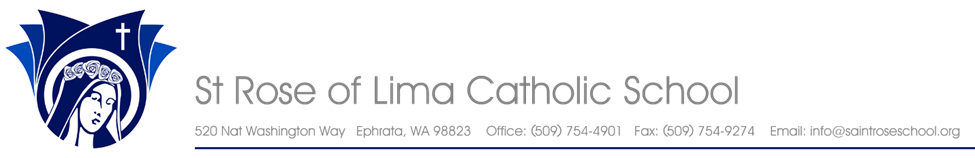 School Vision: St. Rose of Lima Catholic School exist to bring as many souls as possible into the loving arms of Jesus Christ and support their total academic success, regardless of faith background, ethnicity, ability to pay, or home language.  School Mission: Christ Inspired, Academic Excellence SLE’s: We are Christ centered. We have inspired faith. We can academically achieve. We choose excellence of character. Student Count: K-6: 92	PK: 24Weekly Bulletin for Friday, January 31stSurvey Results: Thank you for completing the surveys on Survey Monkey. It is still open. Our staff met and discussed the surveys so far. We are pleased with the positive results and are addressing concerns.Weekly Parent Gathering: We will have coffee and donuts in the library after 9 AM mass on Thursdays. Please join us for fellowship. Everyone is welcome to join us. Mass is over at about 10AM.Friday Bulletin: Because parents asked for it in our survey, we will once again be sending home weekly bulletins. These will be in your child’s backpack on Fridays. We will also email it. Any last -minute changes will be posted on remind.New Student: Welcome RJ Lashley to first grade! We are so happy to know you!Candy Sale: We will be passing out candy a little differently this year. We will have set times so that you may come and check out the candy. Pick up times:Tues.& Wed (2/4&5) 	 7:45am-4:00pmThurs. & Friday (2/6&7) 8:30-1:30pmDara Rodriguez and Issela Navarro will be the only ones checking out candy. Office will not be checking out any of the candy. If none of these times work for you please contact Dara Rodriguez @ 509-750-1371 and she will work something out with you.Culture Night: May 13th @ 7PMDayEvents and Saints of the Day Saturday      2.1.20Saint Ansgar /Krispy Kremes Arrive  Sunday        2.2.20Presentation of the LordMonday       2.3.20Saint BlaiseTuesday       2.4.20Saint Joeseph of LeonissaWednesday  2.5.20Saint AgathaThursday     2.6.20Mass 9AMSaint Paul Mikki and CompanionsFriday          2.7.20Saint Collette